劳保用品技术功能要求1. 夏季工鞋2.冬季工鞋劳保鞋功能要求：防酸碱绝缘防砸防滑。3.秋季工装女4.秋季工装男秋季工装要求：防静电防酸碱样式见下图。具体面料需厂家提供样衣及面料样板。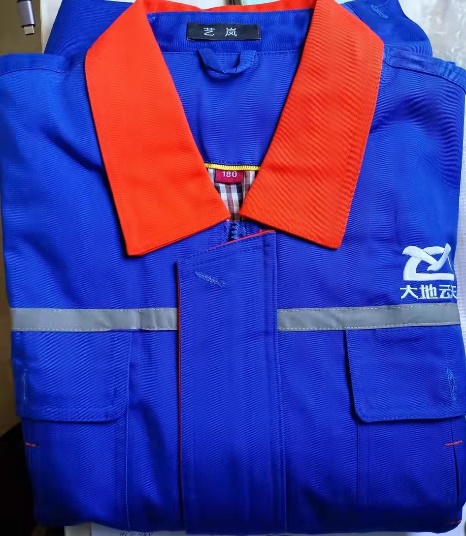 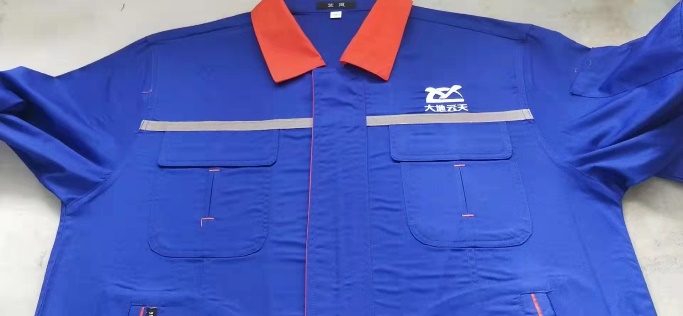 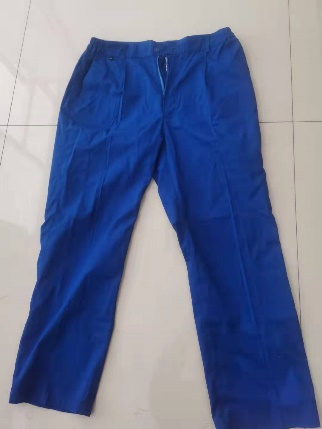 5.冬季工装男装女装要求厂家来公司量尺定做.长度要求至膝盖上方10公分.样式见下图，在此样式原基础上加长。6. 防寒服数量.防寒服男款数量：351套防寒服女款数量：65套样式见下图     男式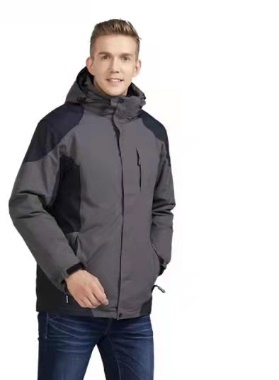 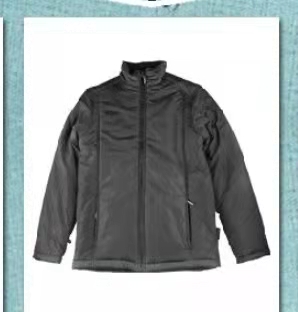     女士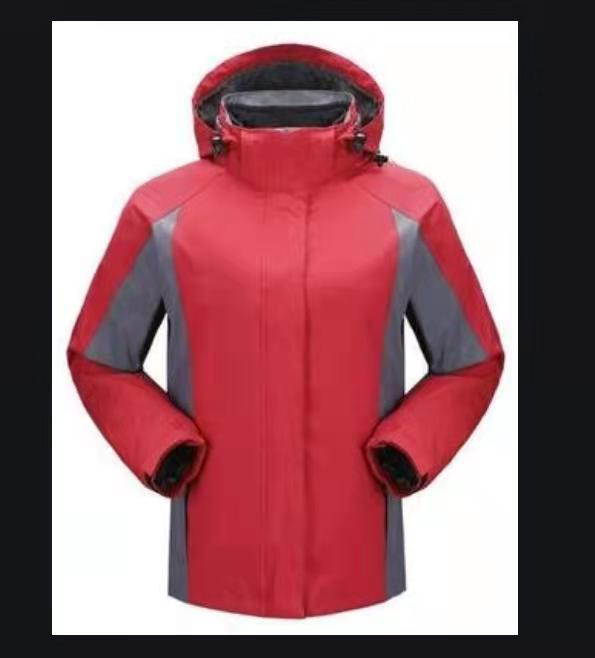 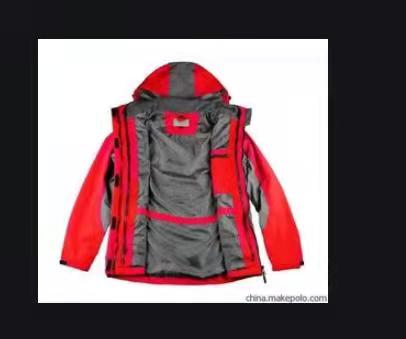 7.防寒服功能要求：外衣和内胆要求能独立分开，拉链连接。内胆要求可适用于-10摄氏度至-20摄氏度，所用材料符合国家标准。外衣要求防水耐穿，透气亲肤，御寒防风，聚热保温，保暖，防水，耐磨。所用材料符合国家标准。具体面料需厂家提供样衣及面料样板。鞋号353637383940414243数量（双）2443633332517鞋号444546数量（双）1463鞋号353637383940414243数量（双）10814410443617鞋号444546数量（双）1691衣服尺码150155160165170175180185数量（套）101430251026衣服尺码160165170175180185190195定做数量（套）24094190110110378身高180体重122公斤胸围135